Зима – отличное время года для организации активного отдыха детей и возможность от души принять участие в разнообразных играх и забавах.с 14 января по 18 января  в  ГБОУ СОШ № 1010, корпус 6 проходила  «Неделя зимних игр и развлечений» с целью   обеспечения  полноценного активного детского отдыха детей в зимний период, которая решалась  через решение следующих задач:расширить перечень спортивных игр, забав и развлечений, используемых в воспитательно-образовательной работе с детьми;способствовать развитию двигательной активности дошкольников зимой;выявить наиболее рациональные приемы организации двигательной деятельности детей на прогулке зимой;закрепить знания детей о сезонных изменениях в природе зимой;создать условия для развития детей в опытно-экспериментальной деятельности;развивать художественное восприятие дошкольников;воспитывать доброжелательность друг к другу и положительное отношение к природе;привлечь внимание родителей к важности активного совместного отдыха в зимнее время в целях воспитания потребности здорового образа жизни, укрепления семейных отношений и создания психоэмоционального комфорта в семье.В течение недели дети и родители  были активными участниками всех проводимых мероприятий в учреждении.    Началась работа по снежных построек. Педагоги совместно с родителями и детьми активно отправились  с  вёдрами, лопатами и лейками  на свои участки   возводить снежные    постройки.  Уже через несколько дней участки превратились  снежный постройки : горок, машин, гусениц, драконов и разных других сказочных персонажей. Дети  с интересом и задором  лепили из снега  скульптуры, а также  познавали  свойства снега.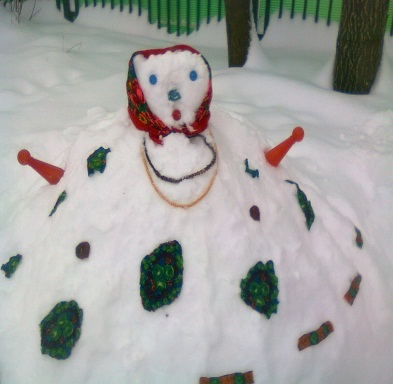 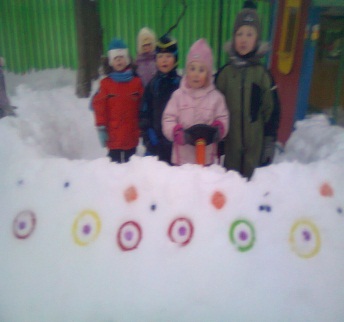 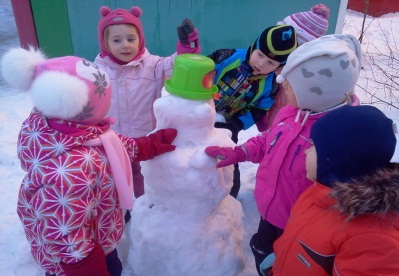     На прогулке дети знакомились  с элементами игры в хоккей, спортивными эстафетами,  катались на санках, рисовали на снегу палочками, играли в подвижные игры «Берегись, заморожу», «Лиса в курятнике», «Два Мороза»» «Снежная карусель», «Мы веселые ребята», «Снайперы». В средней группе № 10,  под руководством воспитателей Ермошкиной Н.Н. и Гвоздевой Н.А. прошел замечательный совместный с родителями  досуг на улице «Зимушка- зима!»Дети, родители  участвовали в  эстафетах на санках и  лыжах «Успей первым, «Передай  шайбу», «Собери снеговика», игре  «Два Мороза».     В заключительной части досуга  родители вместе с детьми слепили из снега праздничный торт, украсили его атрибутикой. Досуг оказался ярким, веселым и запоминающимся! Все получили необыкновенный заряд положительных эмоций и хорошее настроение на весь день!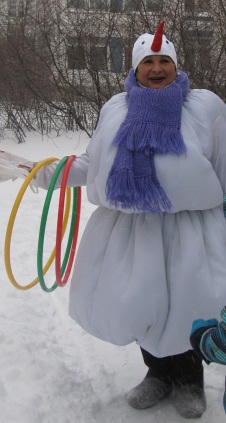 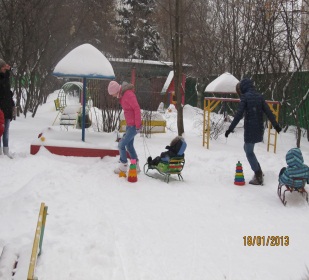 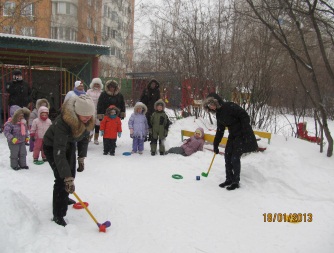 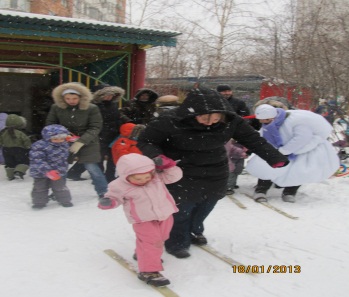 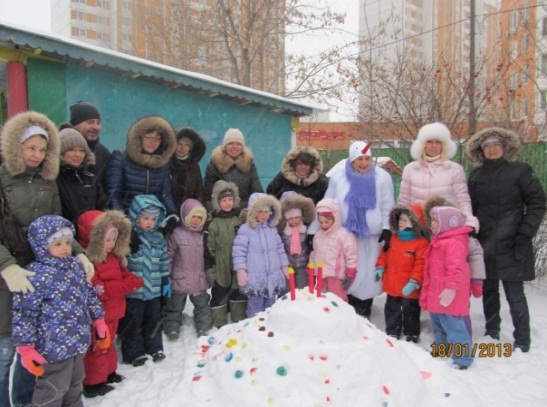 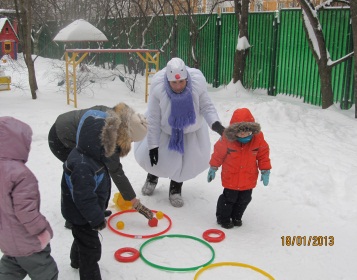  В младшем возрасте, под руководством воспитателей по физкультуре Моховой М.А. и Изотовой Т.Ю. прошел зимний  праздник  «Зимние забавы», с проведением эстафет с санками, лыжами, с метанием и др.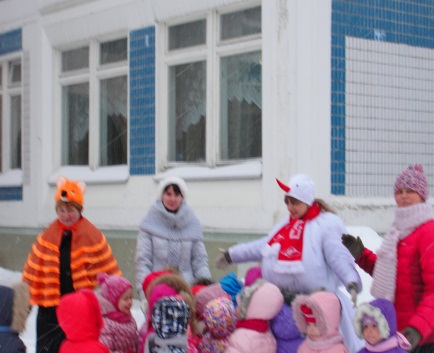 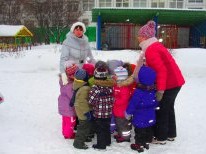 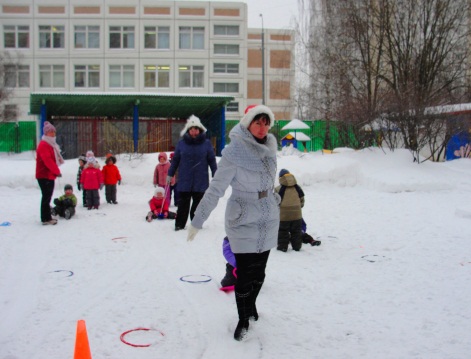 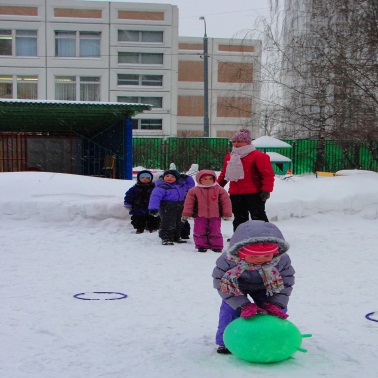 Педагогами были подготовлены и проведены для родителей консультации по темам«Веселые зимние игры», «Поиграй зимой со мной», «Игра в жизни ребенка».